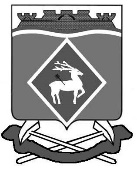 РОССИЙСКАЯ ФЕДЕРАЦИЯ РОСТОВСКАЯ ОБЛАСТЬМУНИЦИПАЛЬНОЕ ОБРАЗОВАНИЕ  «ГРУШЕВО-ДУБОВСКОЕ СЕЛЬСКОЕ ПОСЕЛЕНИЕ»АДМИНИСТРАЦИЯ ГРУШЕВО-ДУБОВСКОГО СЕЛЬСКОГО ПОСЕЛЕНИЯПОСТАНОВЛЕНИЕВ соответствии с постановлением Администрации Грушево-Дубовского сельского поселения от 14.02.2020 № 16 «Об утверждении Порядка формирования, ведения и  опубликования перечня муниципального имущества муниципального образования «Грушево-Дубовское сельское поселение», предназначенного для предоставления во владение и (или) пользование субъектам малого и среднего предпринимательства и организациям, образующим инфраструктуру поддержки субъектов малого и среднего предпринимательства, физическим лицам, не являющимися индивидуальными предпринимателями и применяющим специальный налоговый режим «Налог на профессиональный доход» Администрация Белокалитвинского района  п о с т а н о в л я е т :1. Утвердить перечень муниципального имущества муниципального образования «Грушево-Дубовское сельское поселение», предназначенного для предоставления во владение и (или) пользование субъектам малого и среднего предпринимательства и организациям, образующим инфраструктуру поддержки субъектов малого и среднего предпринимательства, физическим лицам, не являющимися индивидуальными предпринимателями и применяющим специальный налоговый режим «Налог на профессиональный доход».2. Настоящее постановление вступает в силу после его официального опубликования.3. Контроль за выполнением настоящего постановления оставляю за собой.Глава АдминистрацииБелокалитвинского района						И.В.НикулинПеречень муниципального имущества муниципального образования «Грушево-Дубовское сельское поселение», предназначенного для предоставления во владение и (или) пользование субъектам малого и среднего предпринимательства и организациям, образующим инфраструктуру поддержки субъектов малого и среднего предпринимательства, физическим лицам, неявляющимися индивидуальными предпринимателями и применяющим специальный налоговый режим «Налог на профессиональный доход»Глава АдминистрацииГрушево-Дубовского сельского поселения                                                                                                                                    И.В.Никулин                                                                          			                            02   февраля 2022 года02   февраля 2022 года№7.77777х. Грушевках. ГрушевкаПриложениек постановлению АдминистрацииГрушево-Дубовского сельского поселенияот 02.02.2022 № 7№ п/пАдрес объектаВид объекта недвижимости; тип движимого имуществаНаименование объектаСведения о недвижимом имуществеСведения о недвижимом имуществеСведения о недвижимом имуществеСведения о недвижимом имуществеСведения о недвижимом имуществеСведения о недвижимом имуществеСведения о недвижимом имуществеСведения о недвижимом имуществе№ п/пАдрес объектаВид объекта недвижимости; тип движимого имуществаНаименование объектаОсновная характеристика объекта недвижимостиОсновная характеристика объекта недвижимостиОсновная характеристика объекта недвижимостиКадастровый номерКадастровый номерТехническое состояниеКатегория земельВид разрешенного использования№ п/пАдрес объектаВид объекта недвижимости; тип движимого имуществаНаименование объектаТип (площадь, протяженность)Фактическое значениеЕдиница измеренияНомерТипТехническое состояниеКатегория земельВид разрешенного использования1234567891011121Ростовская область ,Белокалитвинский район ,в границах бывшего ТОО «Краснодонецкое»Земельный участок-площадь119000кв. м.61:04:0600020:1203кадастровыйПригодно к эксплуатации--